FORMULARIO DE CANDIDATURACANDIDATOS PARA LA ELECCIÓN DE MIEMBROS DE LA COMISIÓN PERMANENTE DE LA CRUZ ROJA Y DE LA MEDIA LUNA ROJA DE 2024Motivación de la candidaturaCurriculum vitaeInsertar o adjuntar fotografíaConfirmo la exactitud de toda la información que he presentado y de las declaraciones que he consignado en este formulario de candidatura.	________________________Nombre del/de la candidato/a	_________________________		_________________________Firma 						Lugar y fecha													Información importante para los candidatos:La próxima elección de miembros de la Comisión Permanente se llevará a cabo durante la XXXIV Conferencia Internacional de la Cruz Roja y la Media Luna Roja, que tendrá lugar en Ginebra del 28 al 31 de octubre de 2024. Para que sea válido, el Formulario de candidatura debe completarse en uno de los cuatro idiomas de trabajo de la Conferencia Internacional y debe incluir los siguientes tres anexos obligatorios:Anexo 1: Declaración de candidatura firmada por el/la candidato/a,Anexo 2: Declaración de integridad firmada por el/la candidato/a, yAnexo 3: Certificación de membresía y de integridad firmada por un representante debidamente autorizado de la Sociedad Nacional del/de la candidato/a.Los miembros de la Comisión Permanente son elegidos a título personal (artículos 10.4 y 17 de los Estatutos del Movimiento). Conforme a la norma 21 del Reglamento y a las Directrices para la elección de los miembros de la Comisión Permanente de la Cruz Roja y de la Media Luna Roja, aprobadas por el Consejo de Delegados en 2019 (resolución 4), al nominar a los candidatos se deben tener en cuenta las cualidades personales, el principio de la distribución geográfica equitativa y el equilibrio entre los géneros. En el formulario de candidatura, se deben exponer la motivación y las cualidades personales del/de la candidato/a conforme a los requisitos, así como su perfil y calificaciones. Se recomienda encarecidamente remitir las candidaturas al Comité Electoral al menos sesenta días antes del inicio de la sesión de la Conferencia Internacional (es decir, a más tardar el 29 de agosto de 2024), a fin de mejorar el proceso electoral y para que los miembros de la Conferencia y los votantes dispongan de tiempo suficiente para conocer a los candidatos. Dicho esto, de conformidad con el artículo 21 del Reglamento del Movimiento, las candidaturas para miembros de la Comisión Permanente podrán también entregarse hasta el 28 de octubre de 2024 (es decir, 48 horas antes de la apertura de la sesión durante la cual tendrá lugar la elección).Agradeceremos que inserten en el Formulario de candidatura una fotografía, que también se utilizará en la votación. Una vez validada una candidatura, el Formulario de candidatura y sus anexos se traducirán a los cuatro idiomas de trabajo de la Conferencia y se publicarán a medida que estén disponibles en el sitio web de esta (www.rcrcconference.org).La Mesa de la Conferencia distribuirá la lista final de los candidatos y todas las nominaciones 24 horas antes de la elección, previo a la cual se organizará una reunión para presentar a los candidatos.Agradeceremos remitir el formulario de candidatura por correo electrónico al Comité Electoral: election@standcom.ch O por correo a:Secretaría de la Comisión Permanente de la Cruz Roja y de la Media Luna Roja19, avenue de la Paix, 1202 Ginebra, SuizaDatos personalesDatos personalesAPELLIDO/S Y TÍTULO:NOMBRE/S:GÉNERO:NACIONALIDAD/ES:FECHA DE NACIMIENTO:MIEMBRO DE:(Nombre de la Sociedad Nacional)FUNCIÓN/FUNCIONES ACTUAL/ES EN EL MOVIMIENTO Y/O EN LA SOCIEDAD NACIONAL:FUNCIÓN/FUNCIONES ACTUAL/ES FUERA DEL MOVIMIENTO: (si procede)Experiencia a nivel nacional e internacional con la Cruz Roja y la Media Luna Roja(Incluir las actividades profesionales y de voluntariado en la Sociedad Nacional de origen y otros componentes y organismos del Movimiento, así como los logros especiales alcanzados a nivel nacional e internacional)Experiencia a nivel nacional e internacional con la Cruz Roja y la Media Luna Roja(Incluir las actividades profesionales y de voluntariado en la Sociedad Nacional de origen y otros componentes y organismos del Movimiento, así como los logros especiales alcanzados a nivel nacional e internacional)AñoComenzar por la experiencia más reciente (ampliar la tabla cuando sea necesario)Otras experiencias y logros(Otras funciones, papeles o logros especiales relevantes fuera del Movimiento)Otras experiencias y logros(Otras funciones, papeles o logros especiales relevantes fuera del Movimiento)AñoComenzar por la experiencia más reciente (ampliar la tabla cuando sea necesario)Idiomas de trabajo de la Comisión Permanente(Marcar los casilleros relevantes según proceda)Idiomas de trabajo de la Comisión Permanente(Marcar los casilleros relevantes según proceda)Inglés	Idioma materno	 fluido	conocimiento prácticoFrancés	Idioma materno	 fluido	conocimiento prácticoEspañol	Idioma materno	 fluido	conocimiento prácticoÁrabe	Idioma materno	 fluido	conocimiento prácticoEducación(Título/s académico/s, profesional/es o social/es; distinciones)Educación(Título/s académico/s, profesional/es o social/es; distinciones)AñoComenzar por la experiencia más reciente (ampliar la tabla cuando sea necesario)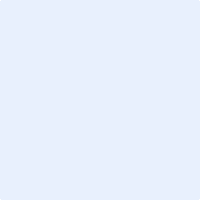 